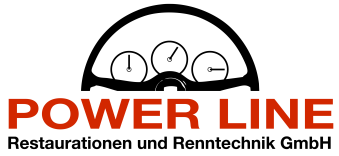 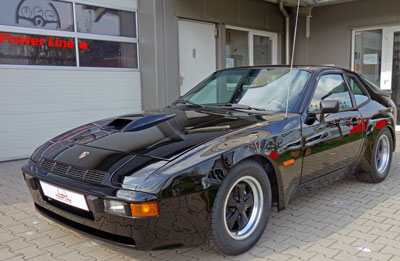 PORSCHE 924 Carrera GTEiner von 406 gebautenPreis:  73.000,- €